Subscribe	Past IssuesTranslateRSS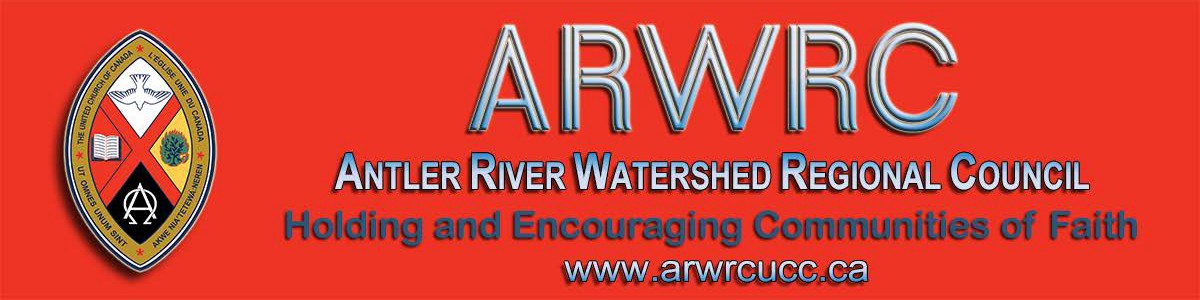 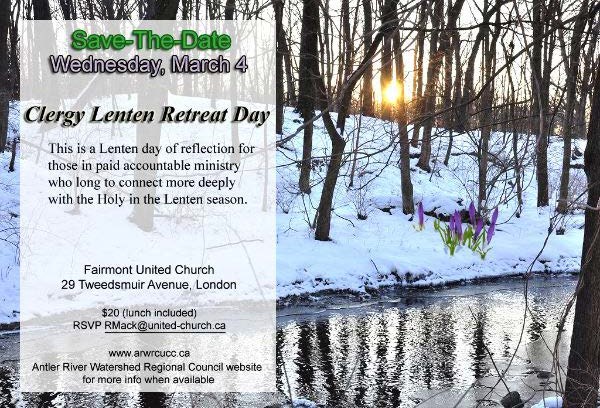 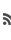 View this email in your browserNext Deadline for submissions: February 14Sign up for our newsletter & forward this one to friends.Clergy Lenten Retreat DayWednesday, March 4Save-The-DateSaturday, March 7Centering Prayer: Introductory WorkshopLearn to pray following the Christian contemplative tradition that is rooted in  The Cloud of Unknowing, St. John of the Cross, Thomas Merton and Fr. Thomas Keating.Elmwood Avenue Presbyterian Church111 Elmwood Ave E, London$10 (lunch included)RSVP  RMack@united-church.caCheck the  Antler River Watershed Regional Council website for more info when available.Save-The-DateThursday, April 16Medical Assistance in Dying: Crafting a pastoral responseThis is a study day for clergy and pastoral care providers in the Antler RiverWatershed Regional CouncilSt. Andrew's United Church85 William Street S, Chatham$20 (lunch included)RSVP  RMack@united-church.caCheck the  Antler River Watershed Regional Council website for more info when available.Holding and Encouraging Communities of FaithAntler River Watershed Regional CouncilThe United Church of CanadaSign up for our newsletters.Copyright © 2020 Antler River Watershed Regional Council, UCC, All rights reserved.Want to change how you receive these emails?You can update your preferences or unsubscribe from this list.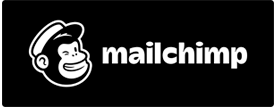 